CALL CENTER QUALITY ASSURANCE SCORECARD     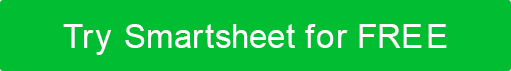 AGENT NAMEDATEPREPARED BYNO.QUESTIONSNOTESYES/NOScore (1-10)AGENT COMMUNICATION1Question 1…2Question 2…3Question 3…PROBLEM SOLVING SKILLS4Question 1…5Question 2…6Question 3…CALL PROCEDURES7Question 1…8Question 2…9Question 3…TECHNICAL SKILLS10Question 1…11Question 2…12Question 3…PRODUCT KNOWLEDGE13Question 1…14Question 2…15Question 3… TOTAL SCORE  TOTAL SCORE  TOTAL SCORE  TOTAL SCORE 0 TOTAL SCORE NEEDED TO PASS  TOTAL SCORE NEEDED TO PASS  TOTAL SCORE NEEDED TO PASS  TOTAL SCORE NEEDED TO PASS 0DISCLAIMERAny articles, templates, or information provided by Smartsheet on the website are for reference only. While we strive to keep the information up to date and correct, we make no representations or warranties of any kind, express or implied, about the completeness, accuracy, reliability, suitability, or availability with respect to the website or the information, articles, templates, or related graphics contained on the website. Any reliance you place on such information is therefore strictly at your own risk.